PONEDELJEK, 17. 1. 2022SLJ – Tvorjenje Povedi/zgodbe ob neurejenem nizu slikSpodnje sličice v mislih razvrsti v pravilno zaporedje. 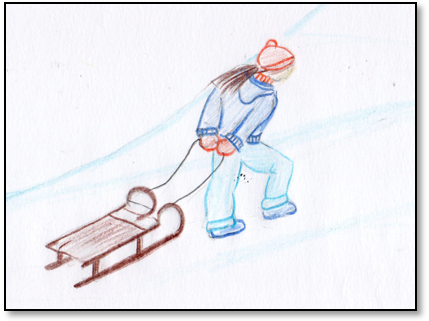 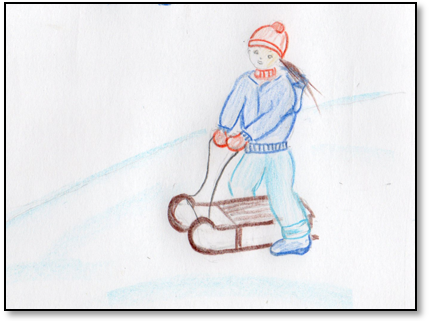 Vzemi zvezek Š (šolski). Vanj zapiši povedi/zgodbico o dogajanju na sličicah. Pazi na pravilen potek dogodkov.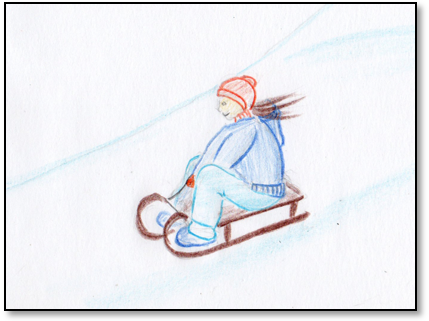 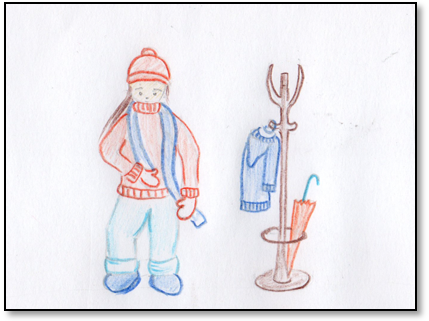 Zgodbi daj naslov. Piši z malimi tiskanimi črkami. Pozoren bodi na velike začetnice.MAT – Utrjevanje pred pisnim preizkusom znanjaReši spodnje naloge. Zapisuj le rezultate, starši pa ti jih naj preverijo.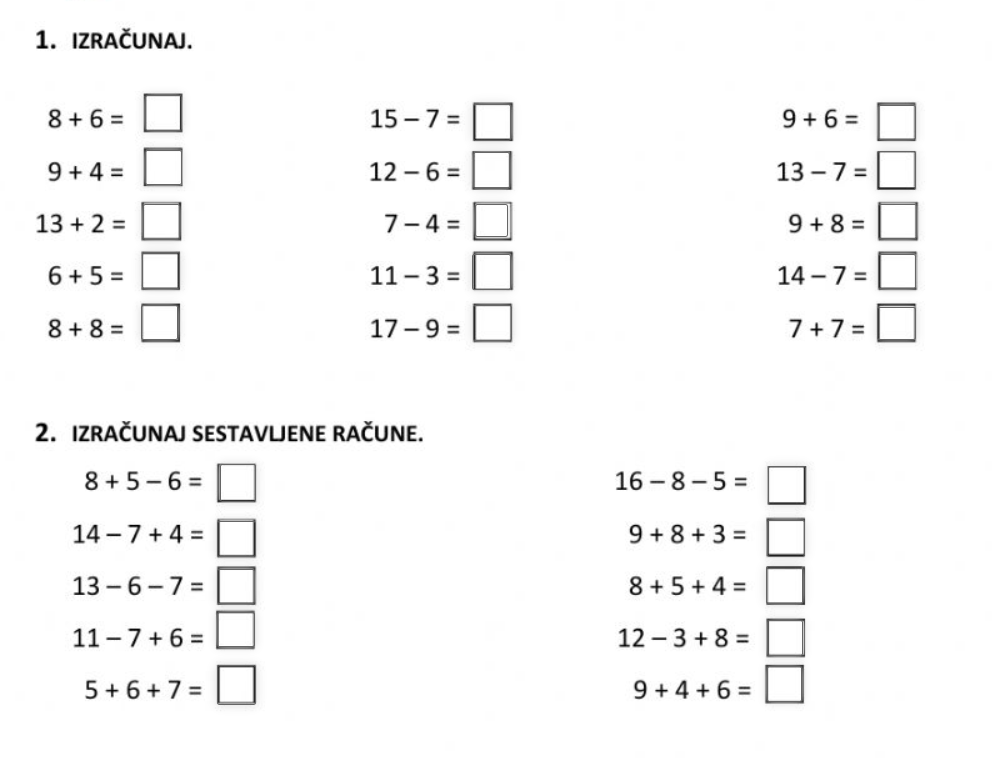 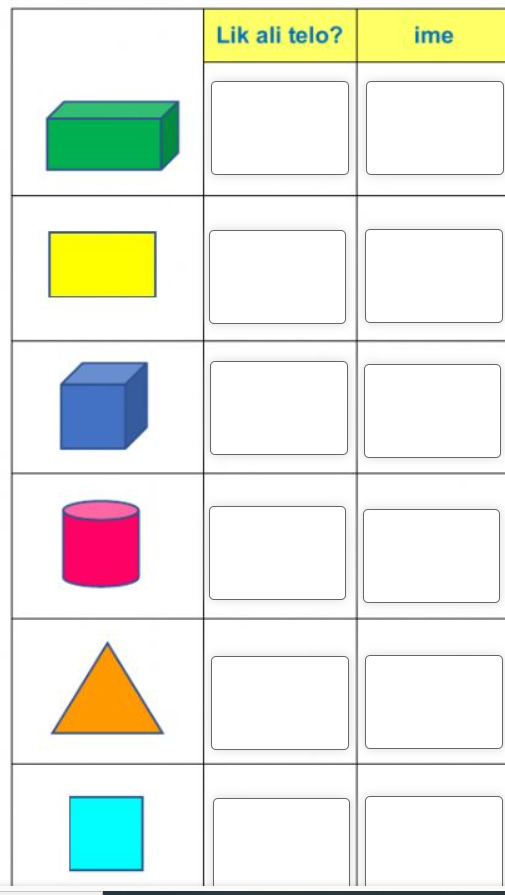 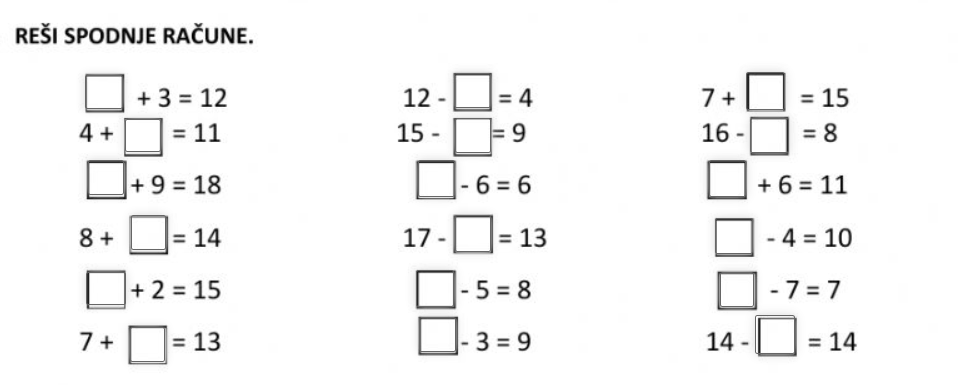 Če ti je dolgčas, poišči naloge še tule. Matematika skozi igrice. Klikni spodaj. Poišči računam do 20 in zabava se lahko začne. https://interaktivne-vaje.si/02_osnova/predmeti_meni/matematika_meni_1_5.htmlSPO – Letni časi in meseciPoglej pod dodatno gradivo. Še več o letnih časih najdeš na https://www.lilibi.si/solska-ulica/spoznavanje-okolja/letni-casiLUM – Ptičja hišica/krmilnicaPoglej pod dodatno gradivo in uživaj ob ustvarjanju.Bravo, uspelo ti je!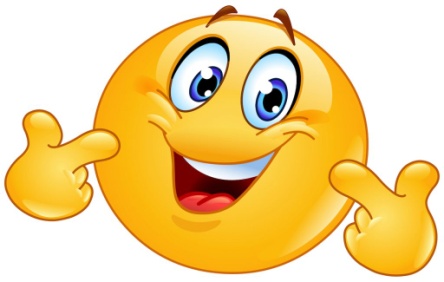 